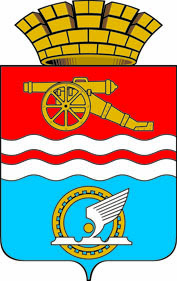 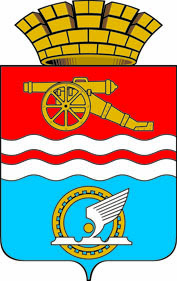 СВЕРДЛОВСКАЯ ОБЛАСТЬОРГАН МЕСТНОГО САМОУПРАВЛЕНИЯ «КОМИТЕТ ПО УПРАВЛЕНИЮ ИМУЩЕСТВОМ  КАМЕНСК-УРАЛЬСКОГО ГОРОДСКОГО ОКРУГА»П Р И К А Зот 22.12.2020  № 906О внесении изменений в Административный регламент исполнения органом местного самоуправления «Комитет по управлению имуществом города Каменска-Уральского» муниципальной функции муниципального лесного контроляВ соответствии с Федеральным законом от 27 июля 2010 года № 210-ФЗ «Об организации предоставления государственных и муниципальных услуг», в целях приведения действующего нормативного правового акта в соответствие с законодательством, руководствуясь Положением об органе местного самоуправления «Комитет по управлению имуществом Каменск-Уральского городского округа», утвержденным решением Городской Думы города Каменска-Уральского от 25.02.2009 № 55, в целях приведения действующих нормативных правовых актов в соответствие с законодательством, орган местного самоуправления «Комитет по управлению имуществом Каменск-Уральского городского округа»ПРИКАЗЫВАЕТ:1. Внести в Административный регламент исполнения органом местного самоуправления «Комитет по управлению имуществом города Каменска-Уральского» муниципальной функции муниципального лесного контроля», утвержденный приказом органа местного самоуправления «Комитет по управлению имуществом города Каменска-Уральского» 09.10.2019 № 1086 (далее – Административный регламент), следующие изменения:1) наименование Административного регламента изложить в новой редакции:«Административный регламент исполнения органом местного самоуправления «Комитет по управления имуществом Каменск-Уральского городского округа» муниципальной функции муниципального лесного контроля»;2) по всему тексту Административного регламента, кроме пункта 109 подраздела 7 Административного регламента, слова «Комитет по управлению имуществом города Каменска-Уральского» заменить словами «Комитет по управлению имуществом Каменск-Уральского городского округа»;3) дополнить пункт 1 раздела 1 Административного регламента абзацем следующего содержания:«Для целей применения регламента используется следующее основное понятие: лесопользователи – граждане и юридические лица, которым предоставлено право лесопользования – использование лесных участков в указанных в части 1 статьи 25 Лесного кодекса Российской Федерации целях»;4) подпункт 4 пункта 8 раздела 1 Административного регламента после слов «окружающей среде» дополнить словами следующего содержания:«…объектам культурного наследия (памятникам истории и культуры) народов Российской Федерации, музейным предметам и музейным коллекциям, включенным в состав Музейного фонда Российской Федерации, особо ценным, в том числе уникальным, документам Архивного фонда Российской Федерации, документам имеющим особое историческое, научное, культурное значение, входящим в состав национального библиотечного фонда…»;5) пункт 38 подраздела 2 раздела 3 Административного регламента изложить в новой редакции:«38. Внесение изменений в ежегодный план осуществляется решением органа муниципального лесного контроля и допускается в следующих случаях:1) исключение проверки из ежегодного плана:в связи с невозможностью проведения плановой проверки деятельности юридического лица вследствие его ликвидации, невозможностью проведения проверки индивидуального предпринимателя вследствие прекращения физическим лицом деятельности в качестве индивидуального предпринимателя;в связи с прекращением юридическим лицом или индивидуальным предпринимателем деятельности, эксплуатации (использования) объектов защиты, объектов использования атомной энергии, опасных производственных объектов, гидротехнических сооружений и иных производственных объектов, подлежащих проверке;в связи с изменением класса опасности подлежащего проверке опасного производственного объекта или класса гидротехнического сооружения;в связи с изменением категории объектов, оказывающих негативное воздействие на окружающую среду, а также уровня государственного экологического надзора;в связи с принятием органом государственного контроля (надзора), осуществляющим государственный контроль (надзор) с применением риск-ориентированного подхода, решения об отнесении деятельности юридических лиц и индивидуальных предпринимателей и (или) используемых ими производственных объектов к определенной категории риска или определенному классу (категории) опасности либо решения об изменении присвоенных им категории риска или класса (категории) опасности;в связи с принятием органом муниципального лесного контроля решения об исключении соответствующей проверки из ежегодного плана в случаях, предусмотренных статьей 26.1 Федерального закона N 294-ФЗ;в связи с прекращением или аннулированием действия лицензии - для проверок, запланированных в отношении лицензиатов;в связи с наступлением обстоятельств непреодолимой силы;в связи с запретом на проведение плановых проверок, предусмотренным частью 1 статьи 26.2 Федерального закона;в связи с запретом на проведение плановых проверок, предусмотренным частью 1.1 статьи 26.2 Федерального закона;в связи с принятием органом государственного контроля (надзора), органом муниципального контроля в период с 18 марта до 5 апреля 2020 г. на основании поручения Правительства Российской Федерации, поручения высшего должностного лица субъекта Российской Федерации (руководителя высшего исполнительного органа государственной власти субъекта Российской Федерации), поручения высшего должностного лица муниципального образования решения об отмене назначенной плановой проверки;в связи с принятием органом государственного контроля (надзора), органом муниципального контроля решения об исключении плановой проверки на основании актов Правительства Российской Федерации, устанавливающих особенности организации и осуществления государственного контроля (надзора) в 2020 году;в связи с принятием органом государственного контроля (надзора) в 2020 году решения об исключении плановой проверки из ежегодного плана на основании мотивированного представления высшего должностного лица субъекта Российской Федерации;2) изменение указанных в ежегодном плане сведений о лесопользователе:в связи с изменением адреса места нахождения или адреса фактического осуществления деятельности юридического лица или индивидуального предпринимателя;в связи с реорганизацией юридического лица;в связи с изменением наименования юридического лица, а также изменением фамилии, имени и отчества индивидуального предпринимателя.3) В связи с необходимостью указания в ежегодном плане информации, предусмотренной пунктом 3 части 1 статьи 26.2 Федерального закона.Сведения о внесенных в ежегодный план изменениях направляются в течение 3 рабочих дней со дня их внесения в соответствующий орган прокуратуры на бумажном носителе (с приложением копии в электронном виде) заказным почтовым отправлением с уведомлением о вручении либо в форме электронного документа, подписанного электронной подписью, а также размещаются на официальном сайте Комитета в сети Интернет в течение 5 рабочих дней со дня внесения изменений».2. Опубликовать настоящий приказ в газете «Каменский рабочий» и разместить на официальном сайте органа местного самоуправления «Комитет по управлению имуществом Каменск-Уральского городского округа».3. Контроль за исполнением настоящего приказа возложить на начальника отдела по земле органа местного самоуправления «Комитет по управлению имуществом Каменск-Уральского городского округа» О.С. Пермякову.Председатель Комитета					                    А.С. Зубарев